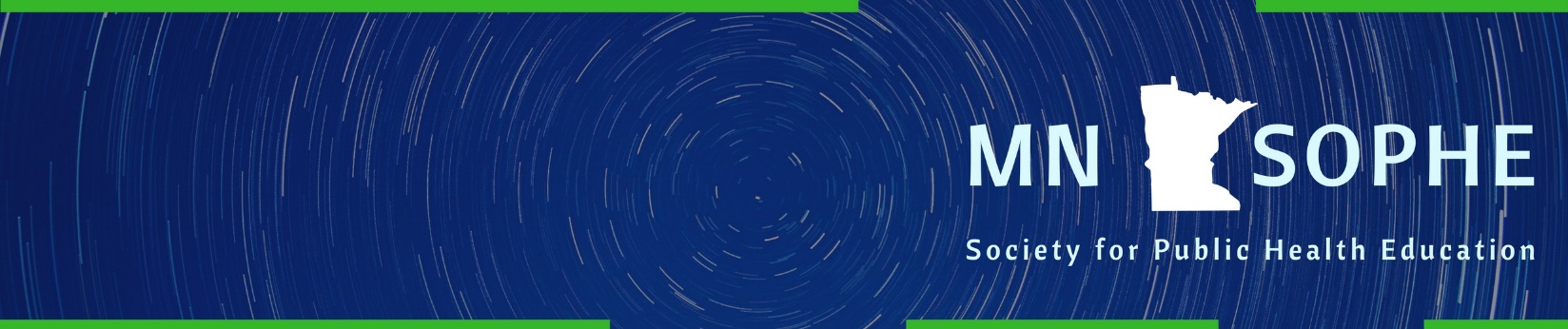 MNSOPHE MN SOPHE Board Meeting of the Executive Committee and Officers Date: August 14, 2020
Time: 10-11:30 AMLocation: Via Zoom https://umn.zoom.us/j/477776736; Meeting ID: 477 776 736AGENDACall to order & approval of agenda – KellyRoll call - JeanOld BusinessSecretary’s report and approval of July 10, 2020 minutesGoals for 2020 Updates and Progress ReportsImplement an awards recognition program – Karl Larson, ad hoc committeeCommittee update: Kelly and MaryExplore scholarship program opportunities for students and professionalsExplore process and documents needed for becoming a 501(c)(3) organization (Cherylee lead) Explore partnering opportunities with other organizationsMN SOPHE Comprehensive Health Equity Plan Committee Updates- DerekIs there a diversity, equity, inclusion statement we can use or add to our website or at the summit to identify how we integrate equity and anti-racism into health education work?  MPHA’s example welcome used at events and committee meetings acknowledging native land has been vetted with MN tribal groups. New BusinessOfficer and Committee Reports- President Report – Kelly for SuzanneCandidates for 2021 terms; please review and update your bio. Timeline: Joe will update last year’s ballot and send to members on September 15, 2021 with a due date of September 29, 2020. Board roster update - Jean- Past-president Report – Joe- President-elect Report- Kelly		2020 Summit Planning - October 22, 2020Action Item – Motion to allocate $100 for gift cards as prizes as incentives for attendees to stay on the call. - Student Representative Report-Madeline Student breakout session at 2020 Summit Ideas/recruitment for 2021 student rep-Treasurer Report—Cherylee- Advocacy Report – Derek- Continuing Education—Antonia- Delegate Report—Judith- Membership/Communications Report—Liz and Mary6. Good of the Order7.  Adjournment